Державна установа 
«Центр громадського здоров’я Міністерства охорони здоров’я України» оголошує конкурс на залучення консультанта з оцінки фінансових та економічних впливів в процесі розвитку регіональних систем громадського здоров’я в рамках програми Глобального фонду для боротьби зі СНІДом, туберкульозом та малярією.Назва позиції: консультант з розвитку нових моделей фінансування регіональних центрів  громадського здоров’я.Рівень зайнятості: частковаПеріод виконання робіт:   липень-грудень 2019 р. (з можливістю продовження)Інформація щодо установи:Головним завданнями Державної установи «Центр громадського здоров’я Міністерства охорони здоров’я України» (далі – Центр є діяльність у сфері громадського здоров’я. Центр виконує лікувально-профілактичні, науково-практичні та організаційно-методичні функції у сфері охорони здоров’я з метою забезпечення якості лікування хворих на cоціально-небезпечні захворювання, зокрема ВІЛ/СНІД, туберкульоз, наркозалежність, вірусні гепатити тощо, попередження захворювань в контексті розбудови системи громадського здоров’я. Центр приймає участь в розробці регуляторної політики і взаємодіє з іншими міністерствами, науково-дослідними установами, міжнародними установами та громадськими організаціями, що працюють в сфері громадського здоров’я та протидії соціально небезпечним захворюванням.Обов’язки консультанта:Участь у зборі фінансової інформації, необхідної для проведення фінансових обрахунків щодо економічних впливів в процесі розвитку регіональних центрів громадського здоров’я, для прийняття в подальшому управлінських, інвестиційних рішень. Проведення фінансово-економічних розрахунків відповідно до зібраних даних та аналіз даних щодо охоплення надання послугами у сфері громадського здоров’я. Підготовка методичних матеріалів для фінансового обґрунтування розвитку регіональних систем громадського здоров’я, яке за форматом та змістом відповідає вимогам Кабінету Міністрів України, Міністерства охорони здоров’я України, Міністерства фінансів України, інших зацікавлених органів влади.Розробка та затвердження методики розрахунку очікуваної вартості для закупівлі послуг за напрямами використання бюджетних коштів.Розробка та затвердження переліку послуг та тарифів в рамках фінансування регіональних центрів громадського здоров’я.Аналіз виконання бюджету 2016-2019р.р. та планування  кошторису на 2020-2022р.р. для 13 регіональних «Центрів громадського здоров'я МОЗ України» Проведення аналізу наявних функціональних потужностей  лабораторій державної та комунальної форми власності та порівняльний  аналіз економічної ефективності виконання цих лабораторних досліджень різними закладами.Формування переліку нерухомого майна, будівель та споруд,  земельних ділянок, що не використовується/або використовується не за цільовим призначенням  та узгодження можливих шляхів його подальшої оптимізації.Здійснення візитів технічної підтримки в 13 регіональних центрів громадського здоров’я.Професійні та кваліфікаційні вимоги:Вища освіта (фінансова, економічна).Досвід роботи за фахом від 3-х років.Досвід проведення розрахунків щодо планування, аналізу, моделювання не менше 5 років.Досвід проведення розрахунків, моделювання, математичного аналізу даних в сфері надання медичних послуг, сертифікат аудитора буде перевагою.Резюме мають бути надіслані на електронну адресу: vacancies@phc.org.ua. В темі листа, будь ласка, зазначте: «143-2019 Консультант з оцінки фінансових та економічних впливів в процесі розвитку регіональних систем громадського здоров’я»Термін подання документів – до 9 липня 2019 року, реєстрація документів 
завершується о 18:00.За результатами відбору резюме успішні кандидати будуть запрошені до участі у співбесіді. У зв’язку з великою кількістю заявок, ми будемо контактувати лише з кандидатами, запрошеними на співбесіду. Умови завдання та контракту можуть бути докладніше обговорені під час співбесіди.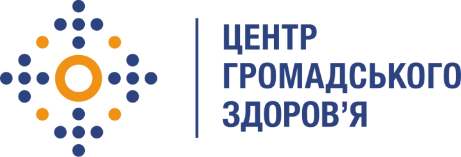 